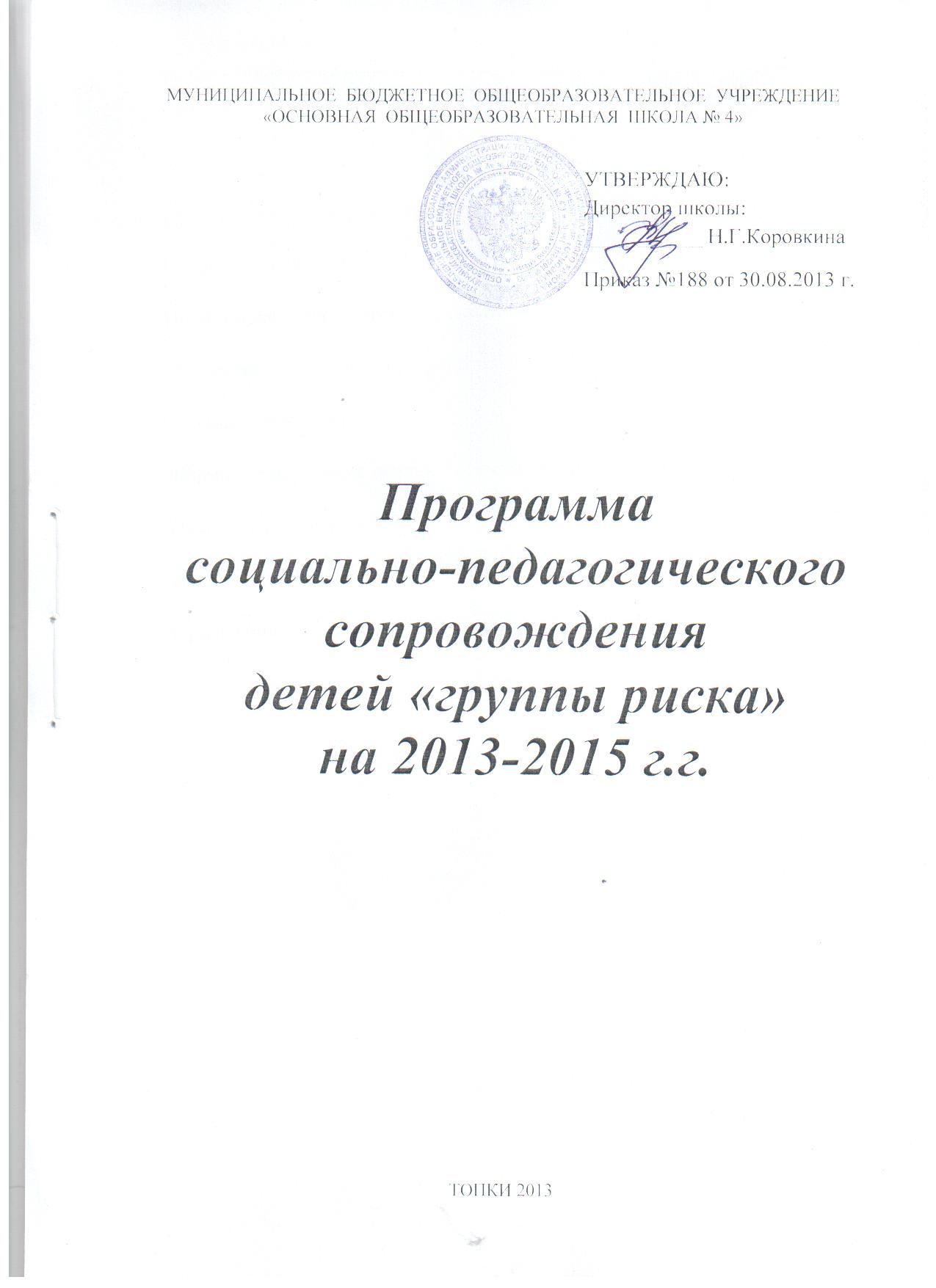 ОглавлениеПояснительная записка……………………………………………………….3Цели и задачи программы……………………………………………………4Методическое обеспечение………………………………………………….4Кадровое обеспечение ………………………………………………………10Формы проведения итогов реализации программы……………………….11Ожидаемые результаты………………………………………………………11Приложение 1…………………………………………………………………12Приложение 2………………………………………………………………….15Пояснительная запискаСоциализация в современном обществе понимается как процесс усвоения человеческим индивидом определенной системы знаний, норм и ценностей, позволяющих ему функционировать в качестве полноправного члена общества.Ребенок в процессе социализации не является пассивным звеном. Он входит в систему общественных отношений и сам воспроизводит их по мере взросления. Он внушаем, он стремится подражать, на него влияют авторитетные и популярные личности. При этом доминирующее влияние на него оказывают взрослые. Общение со взрослыми помогает ребенку устанавливать социальные контакты, познавать себя и других, оно оказывает существенное влияние на особенности и развитие его общения со сверстниками.Однако вследствие ряда неблагоприятных обстоятельств могут возникать различные нарушения процесса социализации. Они могут принимать разные формы и обусловливаться различными причинами.Поэтому задача взрослых – создать благоприятные  условия для саморазвития детей. Стремиться предотвратить проблему, своевременно установить и устранить причины, порождающие её, обеспечить профилактику негативных явлений, отклонений в поведении школьников.Учитель, социальный педагог, вожатый, педагог-организатор, могут и должны работать в тесном контакте взаимодействия во благо ребенка со всеми заинтересованными учреждениями и организациями.Работа по профилактике асоциальных явлений предполагает целый комплекс социально-профилактических мер, которые направлены на оздоровление условий  школьного воспитания, так и на индивидуальную психолого-педагогическую коррекцию личности «трудного» подростка, также мер по восстановлению его социального статуса в коллективе сверстников.Одним из приоритетных направлений деятельности по работе с «трудными» подростками является комплексный подход, создание единого воспитательного пространства. Взаимное сотрудничество с другими профилактическими организациями позволяет совместно выбирать для каждого подростка индивидуальный подход, изучать его интересы, поддерживать, помогать преодолевать те проблемы, которые ему мешают.Проблемы:невысокий уровень общей культуры детей «группы риска»;хаотичность в воспитании;сохранения физического, психического и духовного здоровья учащихся - фундаментальной основы для полноценного и гармоничного развития личности;защита прав и интересов ребёнка, оказания комплексной помощи.Цель:   осуществление контроля за соблюдением внутришкольной дисциплины; проведение профилактики возникновения негативных зависимостей у школьников.         Задачи:- оказание помощи учащимся, которые оказались в трудной ситуации;- организация внеурочной деятельности;- оказание индивидуальной помощи в решении личных и социальных проблем;- организация деятельности с учащимися и семьями по предупреждению алкогольной, наркотической зависимости, беспризорности; - формирование потребности в здоровом образе жизни.Отличительные особенности программы1.Тесное взаимодействие с учащимися.2.Сотворчество педагогов и детей.3.Развитие детской инициативы.4.Способность педагогов к неформальному общению.5.Создание у ребёнка ситуации успеха в решении вопросов физического и нравственного совершенствования.6.Формирование у детей «группы риска» потребности в здоровом образе жизни.7.Совместное участие в мероприятиях детей, педагогов и сотрудников представительских органов. Возраст детей, участвующих в реализации программыПрограмма рассчитана для работы с детьми и подростками  7-18 лет.Сроки реализацииПрограмма рассчитана на 2 года, в течение 2013-2015 года.Методическое обеспечение программыЭтапы реализации программы:Первый этап - организационный (непосредственное планирование, согласование планов).Второй этап -  диагностический (изучение потребностей и запросов «трудных» детей).Третий этап– деятельностный (координация действий, осуществление запланированных мероприятий, разработка системы контроля за их реализацией).Четвертый этап– анализ и подведение итогов, дальнейшее планирование с учетом выработанных рекомендаций.ДиагностикаИнформация об учащихся (сбор сведений; акты) Информация о семьях (сбор сведений, акты) Выявление асоциальных семей, трудновоспитуемых учащихся (анкеты) Списки состоящих на учете Списки уклоняющихся от учебы Папка классного руководителя2. Приемы коррекционно-воспитательного воздействия:вовлечение в коллективные виды деятельности, стимулирование развития творческого потенциала и самовыражения;организация ситуаций, в которых ребенок может достичь успеха, использование всех мер поощрения;демонстрация и разъяснение позитивных образцов поведения (личный пример, художественная литература, периодика, библиография и т.д.)Стратегия и механизм достижения поставленных целейДля реализации программы в жизнь были выбраны следующие направления:- работа с учащимися;- работа с семьей;- работа с педагогами;- организация досуга детейРабота с семьейЦель: обеспечение психолого-просветительской работы с родителями, способствующие сохранению родственных связей, сохранение и развитие семейных ценностей, формирование здорового образа жизни.Задачи:-привлечь родителей  для совместной организации досуговой деятельности детей;-разработать  основные правила семейного воспитания;-способствовать созданию комфортных условий для развития личности ребенка в школе и дома.Формы работы:- просветительская работа (выпуск памяток, информационных листов, беседы, дискуссии, лектории);- профилактическая - приглашение специалистов (врача-нарколога, психолога, инспектора ПДН и др.) для бесед с родителями и детьми, направление к психологу ЦППМС.Принцип реализации работы:- анкетирование;-опрос  детей;-совместные праздники;-творческие выставки.Основные направления работы:- возрождение семейных традиций, изучение обычаев и традиций семьи;- формирование  ценностей предусматривает проведение творческих  выставок, выполнение  творческих заданий;-организация работы родительского лектория на темы: «Способы конструктивного взаимодействия с подростком», «Что такое семейный микроклимат, и как улучшить отношения в семье», «Что нужно знать о вреде алкоголя и табака и последствиях их употребления»Работа с педагогамиЦели и задачи:- расширение знаний о проблеме зависимости от вредных привычек в подростковой среде;- расширение  знаний о роли педагогов  в профилактике безнадзорности, правонарушений и злоупотребления вредными привычками среди несовершеннолетних.Работа с учащимисяЦели и задачи: -формирование  и пропаганда здорового образа жизни;-профилактика вредных привычек (употребления ПАВ, табакокурения, алкоголя, наркотиков);-профилактика правонарушений;-профориентация;- адаптация детей и подростков к современным условиям, их правовая социализация через культурно-досуговую и спортивно-оздоровительную работу- создание ситуации успеха для детей асоциального поведения;- формирование  личной и социальной  компетентности детей, развитие  у них позитивного отношения к себе и к окружающему обществу;- укрепление  и развитие  чувства самоуважения, ответственности, способности критически мыслить.Методы:- переубеждение (предоставление убедительных аргументов, вовлечение в критический анализ своих поступков);-  переключение (вовлечение в учебную, трудовую деятельность, занятия спортом, общественной деятельностью)Формы работы:групповая работа;тренинг;дискуссии;беседы; ролевые игры;просмотр и обсуждение кинофильмов;индивидуальные консультации;тесты;конкурсы; праздники.Направления организации досуга:- изучение интересов и потребностей детей данной категории;- расширение видов творческой деятельности для удовлетворения интересов и потребностей детей;- методическое сопровождение мероприятий досуга;- организация социально-значимой деятельности детей.Осуществление контроля:индивидуальные карточки учета;подготовка материалов в КДН и ЗП, ПДН;совместная работа с инспектором по охране прав детства;контрольные акты обследования жилищно-бытовых условий;проверка занятости после уроков;совещания при директоре;административные совещания.Организация педагогической помощиСоздание благоприятных условий для развития личности "трудного" ребенка. Постоянное отслеживание пробелов в знаниях, умениях и навыках "трудных" учащихся. Определение системы дополнительных занятий, помощи и консультирования. Снятие "синдрома неудачника". Забота об укреплении положения детей в классном коллективе, организация помощи "трудным" в выполнении общественных поручений. Формирование положительной Я - концепции. Создание у личности обстановки успеха, поддержки, доброжелательности. Анализ каждого этапа, результата деятельности ученика,его достижений. Поощрение положительных изменений. От авторитарной педагогики - к педагогике сотрудничества и заботы. Оказание педагогической помощи воспитателям "трудного" школьника. Учить их понимать ребенка, опираться на его положительные качества; контролировать его поведение и занятия в свободное время. Организация психологической помощиИзучение психологического своеобразия "трудных" подростков, особенностей их жизни и воспитания, умственного развития и отношения к учению, волевого развития личности, профессиональной направленности, недостатков эмоционального развития, патологических проявлений. Психологическое консультирование с целью помочь ребенку разобраться в своих проблемах и подсказать, как их можно было бы решить. (Так как в школе нет своего психолога, то предполагается тесное сотрудничество с ЦППМС: приглашение психолога в школу или направление учащихся на консультацию в центр)Индивидуальные беседы с "трудными" детьми с целью помочь им совершать более осмысленные поступки, подняться над своими переживаниями, страхом преодолеть неуверенность в общении с другими. Коррекция положительного воспитательного воздействия выбранных средств воспитания.Организация свободного времени учащихсяСвободное время - умение разумно и интересно, с пользой для себя и окружающих проводить свой досуг - острая проблема "трудных" детей. С одной стороны, досуговая деятельность привлекает учащихся нерегламентированностью, добровольностью видов и форм деятельности, широкими возможностями для самодеятельности, неформальным характером отношений. С другой стороны, наблюдается неумение "трудного" рационально использовать свое свободное время, неразвитость у него умений и навыков досуговой деятельности. Необходимо заполнить эту пустоту, помочь ребенку приобрести опыт самоутверждения в полезной деятельности, умения и навыки самоорганизации, планирования своего времени, формирование интересов, умения добиваться поставленной цели.Для этого необходимо:изучить  интересы и способности детей;вовлекать детей асоциального поведения в кружки, секции, общественно полезную деятельность.  уделить внимание изучению читательских интересов. Записать в библиотеку, отслеживать периодичность ее посещения, помочь составить список интересных и необходимых для развития книг. поощрять любые виды художественного и технического творчества учащихся и участие их в общешкольных и классных мероприятиях. Кадровое обеспечение и взаимодействие при реализации программы 
Директор школы:
        совместно с администрацией, педагогами школы продумывает систему воспитательной работы: содержание, организацию, распределение сил и средств, обеспечивающих высокий уровень воспитательных мероприятий. Заботится о создании четко организованного, управляемого ученического коллектива. Владеет полной информацией о социальном положении детей, воспитательных возможностях семей, положением «трудных» детей, работает с их родителями. Создает в школе атмосферу взаимопонимания и добропорядочности. 
Заместитель директора по учебной работе:
         заботится о получении школьниками базового образования. Организует дополнительные занятия по предметам, корректирует обучение и воспитание на уроке, посредством малых педсоветов, педагогических консилиумов влияет на выработку понимания проблем ребенка, определением подходов в работе с ним, создает атмосферу доброжелательности в школе.
Заместитель директора по воспитательной работе:         знает проблемы детей и их семей. Владеет информацией о социальном окружении подростков. Сотрудничает с институтами правопорядка и социальной защиты, семьей. Организует работу с «трудными» подростками и их наставниками. Заботится о микроклимате в школе и классах. Социальный педагог:          знает семьи, находящиеся в социально опасном положении и трудной жизненной ситуации. Способствует реализации прав ребенка, созданию комфортной и безопасной обстановки, обеспечению охраны жизни и здоровья. Взаимодействует с учителями, родителями, специалистами социальных служб в оказании помощи обучающимся и детям, нуждающимся в опеке и попечительстве, с ограниченными физическими возможностями, а также попавшими в экстремальные ситуации. Он изучает личность «трудного» ребенка и воспитательную ситуацию с целью выявления нравственной ориентации подростка и воспитательных ситуаций и нравственной переориентации личности, реализует воспитание «трудного» подростка на основе координации воспитательных усилий школы, семьи, среды и анализирует полученный результат. Классный руководитель:          совместно с социальным педагогом, учителями планирует индивидуальную работу с «трудными» и их семьями, педагогами, создает атмосферу доверия и взаимопомощи  в классе. 
Учителя – предметники:          создают «ситуацию успеха», формируют отношение к учению. Используют приемы, формы и методы индивидуальной работы на уроке. Сотрудники ЦПМСС:	осуществляют психологическое сопровождение учеников по следующим направлениям: диагностика (входная и итоговая), коррекционно-развивающая и тренинговая работа: тренинговые занятия, ролевые и деловые игры, направленные на развитие познавательных интересов. Родители:            заботятся о рационально - организованном порядке жизни в семье, о выполнении ребенком режима дня. Создают условия для чтения книг, занятий спортом. Оберегают ребенка от нежелательных контактов во дворе, не допускают бесконтрольного пребывания на улице. Совет по профилактике правонарушений:            осуществляет контроль за реализацией школьной программы работы с «трудными» детьми, периодически заслушивает отчеты всех ответственных за ее исполнение, оказывает помощь в перевоспитании подростков. Формы подведения итогов реализации программыАнализ проводимых методик и тестов.Отзывы подростков – участников программы.Отзывы заинтересованных лиц (педагогов, родителей, социального педагога и учителей ОУ и др.)Реализация социально значимых мероприятий, их анализ.Ожидаемые результатыВыполнение мероприятий подпрограммы позволит:использовать существующие возможности и объединить разрозненные усилия педагогического, ученического коллективов, родительской общественности, социально-психологической службы Центра по профилактике безнадзорности и правонарушений несовершеннолетних;повысить количество обучающихся с девиантным поведением, вовлеченных в дополнительное образование;осуществлять конкретную адресную помощь подросткам в профилактике безнадзорности и правонарушений;создать оптимальные условия для организации отдыха подростков, используя возможности дополнительного образования;совершенствовать правовую подготовку учащихся, родителей, педагогов.Приложение №1ПЛАН МЕРОПРИЯТИЙ ПО РЕАЛИЗАЦИИ ПРОГРАММЫПриложение № 2Система работы школы.Работа педагогического коллектива.  Работа классных  руководителейЦиклограмма работы по профилактике безнадзорности и правонарушений в школе.Работа Совета профилактики.Работа по профилактике правонарушений среди несовершеннолетних должна проводиться планомерно: классный руководитель проводит индивидуальные беседы с учеником и его родителями, поведение подростка обсуждается на классном собрании, привлекается к работе родительский комитет класса. Классный руководитель тесно сотрудничает по данному вопросу с социальным педагогом. Разрабатывается план действий по коррекции поведения «трудного» подростка, проводятся тренинги. Поведение подростка рассматривается на школьном Совете профилактики. Дальнейшая работа – выход на малые педсоветы, заседания педагогического совета школы, администрацию школы.Одно из значимых звеньев в данной работе – Совет профилактики школы, в который входят представители администрации, родительского комитета, классные руководители, социальный педагог.План работы Совета профилактики правонарушений МБОУ «ООШ № 4» на 2013-2014 учебный годЦель: предупреждение противоправного поведения учащихся школы, профилактика курения и пьянства, употребления токсических и наркотических веществ, профилактика травматизма, аморального поведения родителей и учащихся, активизация воспитательной позиции родителей.Сентябрь:анализ работы Совета профилактики за прошлый год;формирование банка данных на «трудных» подростков, подростков, «группы риска», подростков из неблагополучных семей;планирование работы. Организация сотрудничества с правоохранительными органами;привлечение учащихся в кружки, секции, клубы и т.д.ОктябрьР/С «Причины трудновоспитуемости подростков. Роль семьи и школы в воспитании нравственных качеств подростков»;посещение классных часов;организации осенних каникул.Ноябрь:профилактика травматизма, профилактика нарушений дисциплины, драк, выражений нецензурной бранью;приглашение родителей, учащихся нарушителей дисциплины в школе, устраивающих драки, оскорбления детей и учителей;состояние и реализация планов помощи детям, находящимся в социально опасном положении.Декабрь:здоровье ребенка в ваших руках. Профилактика курения, пьянства, употребления токсических и наркотических веществ;приглашение родителей, учащихся задержанных в состоянии алкогольного или токсического опьянения, нарушителей дисциплины и порядка в школе и в общественных местах.планирование работы с учащимися на зимних каникулахЯнварь:трудности в обучении и общении с ребенком и пути их устранения;приглашение родителей, учащихся пропускавших уроки без уважительной причины, родителей, у которых отсутствует контроль за ребенком, родителей неблагополучных семей;беседы с учащимися, неуспевающими по итогам 1 полугодия.Февраль:роль семьи в развитии моральных качеств подростка. Закон и ответственность;приглашение родителей, учащихся нарушителей Устава школы. Предупреждение краж, порчи школьного и личного имущества;приглашение родителей дети, которых находятся в трудной социальной ситуации.Март:законы школьной жизни в учении и воспитании школьников;задачи семьи в формировании нравственных качеств личности. Усиление контроля со стороны родителей за успеваемостью, развитием и воспитанием ребенка;приглашение родителей учащихся, нарушителей дисциплины и порядка. Приглашение родителей неблагополучных семей;посещение классных родительских собраний.обследование условий жизни опекаемых детей.Апрель:значимость выбора в жизни человека. Роль семьи в формировании интересов детей и в выборе будущей профессии;приглашение родителей слабоуспевающих учащихся, часто пропускающих уроки, нарушителей дисциплины и порядка в школе и в общественных местах.Май:организация отдыха и оздоровления учащихся «группы риска» в летний период;приглашение родителей из неблагополучных семей, родителей трудновоспитуемых подростков. Профилактическая работаПлан работы школы по профилактике правонарушений и преступленийПЛАН РАБОТЫпо предупреждению прогулов и пропусков учащимися уроков без уважительной причинына 2013 – 2015 учебный год№МероприятияОтветственный2013-20142014-20151Диагностические мероприятия: анкетирование, тестирование, опрос.Изучение причин социальной дезадаптации детей, условий жизни и поведенческих тенденций,сбор банка данных  Соц. педагог Сентябрь, октябрь2Проведение коррекционной работы с детьми «группы риска»Психолог ЦППМСВ течение годаВ течение года3Тренинг: « Навыки общения».Соц. педагогВ течение года4Изучение и обобщение опыта на тему «Современные социально-педагогические технологии работы с детьми, находящимися в трудной жизненной ситуации»  Зам. директора по ВР.Соц. педагогВ течение года5Контроль за дозировкой домашнего заданияЗам. директора по УВРВ течение годаВ течение года6Оформление сменных уголков здоровьяЗам. директора по ВР, соц. Педагог1 раз в четверть1 раз в четверть10Классные часы: «Толерантность и мы», «ЗОЖ – что это значит?» и т.д.Соц. педагог,Классные руководителиВ течение годаВ течение года11Исследование здоровья детей «группы риска» с помощью анкетированиясоц. педагог1 раз в полгода1четверть 12Проведение профилактических бесед с детьми «группы риска».Темы:«Когда сигарета не нужна», «Береги здоровье смолоду», «Наше здоровье в наших руках» и т.д.Классные руководителиВ течение годаВ течение года16Круглый стол: «От безответственности до преступления один шаг»,« Ты и твои права» Инспектор ПДН Соц. педагогНоябрь,март17Контроль за успеваемостью, работоспособностью, утомляемостью детей «группы риска»Классные руководители,соц.педагогОдин раз в четвертьОдин раз в четверть18Проведение «Недель здоровья». Привлечение к участию детей «группы риска»Зам. директора по ВР,  учитель физ. культурыПо плану школыПо плану школы19Акция: «Нет вредным привычкам!»Зам. директора по ВР ноябрьноябрь20Дискуссии: «Ответственность и безответственность. Что прячется за этими словами?», «Прекрасное и безобразное в нашей жизни»,  «Как найти свое место в жизни?»Зам. директора по ВРДекабрь,февральЯнварь,март,май21Проведение классных часов и бесед по вопросам сохранения здоровьяКлассные руководителиПо плану воспитательной работыПо плану воспитательной работы22Проведение физкультминуток во время уроковУчителяВ течение годаВ течение года23Профилактические беседы нарколога о вреде наркотиков, алкоголя, никотина. Демонстрация фильмов.Нарколог городской больницы.1 раз в полугодие1 раз в полугодие24Спортивно-оздоровительные мероприятия:Зам. директора по ВР, классные руководители, учитель физ. культурыВ течение годаВ течение года26Лектории: «Уют и комфорт в нашем  доме», «Нравственные законы жизни», «Взаимодействие людей друг с другом», «Мальчики и девочки. Почему они разные?»Соц. педагог,Психолог ЦППМСВ течение годаВ течение года №МероприятияСроки проведения1.Проведение тематических бесед, дискуссии с подростками по различным аспектам проблемы.1 раз в четверть2. Организация  совместной деятельности детей и родителей, ориентированной на здоровый образ жизни (выход  на природу, конкурсы, соревнования и т.д.).В течение года3. Проведение родительских собраний « Наркотики и их употреблению, выявление объема знаний и представлений подростков о наркотиках».В течение года4.  Проведение бесед, классных часов на темы: «Особенности обучения», «Особенности отношения подростков к наркотикам», «Индивидуально типологические особенности детей», «Психологические особенности подростков» и т.д.В течение годаВ течение года  5. Театрализованные  представления на тему «ЗОЖ».В течение года Понедельник День работы с администрацией. Индивидуальные встречи, беседы с родителями.Вторник Посещение уроков.Индивидуальные беседы с педагогами и классными руководителями.Совещания учителей, классных руководителей.Среда Индивидуальные беседы с учащимися.Посещение уроков.Собеседование, методическая работа, индивидуальные консультации.Четверг Работа со школьной документацией.Индивидуальные беседы с учащимися. Пятница Подведение итогов по опозданиям учащихся в школу.Работа с документацией.Планирование работы на следующую неделю. Месяц Темы профилактических мероприятий  Сентябрь                        «Современные представления о здоровье и здоровом образе жизни (ЗОЖ)» «Представления о вредных привычках и зависимостях».    Октябрь«Табакокурение – актуальная проблема современности»     Ноябрь«Алкоголизм. Формирование алкогольной зависимости».                  Декабрь«Причины возникновения вредных привычек и зависимостей»«Различные подходы к профилактике вредных привычек и зависимостей».   Январь«Современные представления о возможностях работы с вредными привычками в детском и подростковом возрасте»   Февраль«Профилактика вредных привычек и зависимостей в начальной школе» «Профилактика вредных привычек и зависимостей у учащихся 5-9 классов».    Март «Проблема социально-психологических зависимостей у учащихся».     Апрель«Общешкольные мероприятия по профилактике вредных привычек и зависимостей».    Май«Организация работы школы по предупреждению вредных привычек и зависимостей у учащихся».№МероприятияСроки Ответственные1Создание банка данных «трудных» учащихся и учащихся «группы риска».ежегоднодо 1 октябряКлассные руководители1-9 классов, социальный педагог.2Составление социального паспорта  школы. ежегодно до1 октябряСоциальный педагог, классные руководители1-9 классов.3Проведение операции «Контакт» ежегодно до15 октябряЗам. директора поВР4Работа по профилактике детского дорожно-транспортного травматизма. постоянноЗам. директора поВР,кл. руководители5Проведение недели по безопасности дорожного движения, недели правовых знаний.ежегодно,сентябрь, апрельЗам.директора по ВР, социальный педагог6Проведение индивидуальныхконсультаций для родителей по вопросам воспитания.ежегодно, 1раз в месяц.Зам.директора по ВР, социальный педагог7Совещание при директоре по вопросам:«Организация профилактической работы с учащимися «группы риска».«Организация свободного времени учащихся «группы риска».ежегодно,ноябрьмартДиректор школыЗам.директора по ВР8Проведение семинара классных руководителей по профилактике безнадзорности и правонарушений.ежегодно,Заместитель директора по воспитательной работе.9Проведение акции «Будущее без наркотиков».ежегодно,февраль-апрельЗам. директора по ВР, кл. руководители1-9 классов.10Общешкольные родительские собрания:«Правовые основы семейноговоспитания: права и обязанности ребенка и родителей».«Ответственность перед законом: что нужно знать детям и родителям?»ежегодно, октябрьапрельЗаместитель директора по воспитательной работе.11Родительский лекторий по вопросам воспитания детей.ежегодно, 1 раз в четвертьКлассные руководители1-9 классов.12День профилактики с приглашением представителей  ПДН, ГИБДД.ежегодно,по графикуКлассные руководители5-9 классов,социальный педагог.13Круглый стол «Закон и подросток»ежегодно,мартЗаместитель директора по ВР, ПДН14Проведение бесед, лекций на правовые темыежегодноИнспекторы ПДН, заместитель директора по ВР15Консультация для классных руководителей по оформлению документов на комиссию по делам несовершеннолетних. ежегоднопостоянноЗаместитель директора по воспитательной работе, социальный педагог16Своевременное оформлениедокументов для КДН и ЗПежегодноКл.руководители1-9 классов.17.Знакомство учащихся с уставом школы, с их обязанностями и правами.сентябрь,январь.Кл.руководители1-9 классов.18.Проведение бесед и лекций для учащихся и родителей с участием  медработников, врача-наркологапо согласованному плануЗам.директора по воспитательной работе№ п/пМероприятиеОтветственные за  выполнение Время проведениямероприятийОтметка о выполнении1.Изучение и свыполнение Закона РФ «Об образовании», «Об основах системы профилактики безнадзорности и правонарушений несовершен-нолетних » №120-ФЗ администрация школы, зам.директора по УВР, классные руководители 1-9 классовв  течение года, постоянно2.Регулярный учет классными руководителями 1-9 классов школы пропусков уроков учащимисяклассные руководители 1-9 классов в  течение года, постоянно3.Анализ причин пропусков уроков учащимися (уважительные, неуважительные)классные руководители 1-9 классов в конце каждой четверти4.Сбор администрацией школы информации о прогулах учащихся (сроки: до 15 числа каждого месяца). Еженедельная работа с  прогульщиками и их родителямиадминистрация школы, социальный педагог,  классные руководители 1-9 классов  в  течение года, постоянно5.Индивидуальные беседы с учащимися на уровнях:Индивидуальные беседы с учащимися на уровнях:Индивидуальные беседы с учащимися на уровнях:Индивидуальные беседы с учащимися на уровнях:- классного коллектива и классного руководителяклассные руководители 1-9 классов в  течение года, постоянно- заместителя директора по УВРзам.директора по УВР по мере необходимости в течение года-социального педагога школысоциальный педагог по мере необходимости в течение года-школьного совета по профилактике и безнадзорности правонарушений среди несовершеннолетних председатель Совета профилактикипо мере необходимости в течение года- педсовета школыдиректор школы классные руководители 1-9 классовпо мере необходимости, 4-5 раз в течение годаКДН  и ЗПпредседатель Совета профилактики, социальный педагог по мере необходимости в течение года6.Оказание помощи учащимся по необходимым предметам в ликвидации пробелов в знаниях: организация индивидуальных и групповых консультативных занятий со слабоуспевающимизам.директора по УВР, учителя-предметники, классные руководители 1-9 классовпостоянно, втечение года7.Проведение бесед и классных часов  среди обучающихся 1-9 классов по темам:«Учеба – твой главный труд», «Права и обязанности учащихся», «Учеба – путь к успеху», «Кружки и студии нашей школы, города» и т.д. зам.директора по ВР , учителя-предметники, классные  руководители  1-9 классовв течение года, поплану8.Вовлечение учащихся школы, склонных к пропускам уроков, во внеурочную учебно-образовательную  и досуговую деятельность зам.директора по УР, классные руководители 1-9 классов,постоянно, в течение года9.Закрепление за прогульщиками шефов в рамках школьного ученического самоуправленияадминистрация школыпо мере необходимости 10.Систематический контроль со стороны администрации школы за успеваемостью и посещаемостью учащихся «группы риска»директор школы, зам.директора по УВР постоянно, в течение года